Je soussigné(e)* Madame, Mademoiselle, Monsieur, …………………………………………………………………………………………………………………………………………………...*(Rayer la mention inutile) et préciser NOM, Prénom et QualitéDéclare exactes les informations présentées dans cette demande de subvention et m’engage à autoriser tout contrôle sur l’utilisation des fonds mis à disposition de mon association. Fait à ………………………………………,           le ………………………………AVIS IMPORTANTLa présente demande doit être adressée :À l’attention de Monsieur le Président de l’Association d’Action Educative du Pas-de-CalaisMaison des Sports du Pas-de-Calais9 Rue Jean Bart – 62143 ANGRESIl est précisé que toute demande parvenant après le 15 février 2021 ne pourra être examinée au  titre de l’exercice 2021.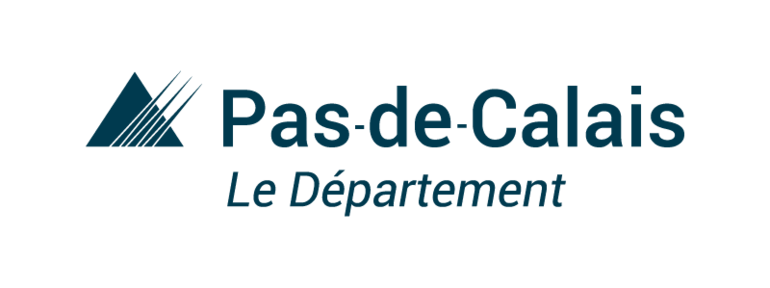 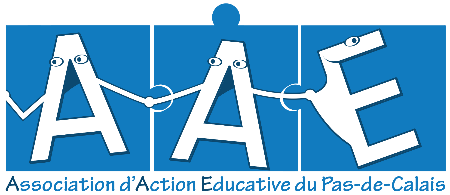 Maison des Sports du Département9 rue Jean Bart62143 ANGRES : 03 66 23 13 04Site : www.aae62.fr 	Email : secretariat.aae@gmail.comMerci de bien vouloir vérifier les renseignements ci-dessous et corriger si nécessaireNombre de bénévoles : 		Nombre de salariés : 			Nombre d’heures / semaine : 	H	Type de contrat : CDD – CDI (rayer la mention inutile)Les Adhérents : Composition du bureau :Conseil d’Administration : Nombre d’élus au CA (Il s’agit des personnes élus lors de votre assemblée générale) : 	Nombre d’élus au CA (entre 16 et 30 ans) : 	Dates des réunions de bureau et Conseil d’Administration en 2020 __ / __ / ______	 __ / __ / ______ __ / __ / ______	 __ / __ / ______ __ / __ / ______	 __ / __ / ______Assemblée Générale : Date de l’Assemblée Générale en 2020 : ____ /____ /2020             Ordinaire             ExtraordinaireDate du dernier renouvellement du CA : ____ /____ /______Date du dernier renouvellement du bureau : ____ /____ /______PIECES A FOURNIR OBLIGATOIREMENT :	 La copie du Procès-Verbal de l’Assemblée Générale 2020 avec le bilan moral  Le compte de résultat financier 2020 Le(s) dernier(s) relevé(s) de comptes bancaires de l'association au 31/12/2020 	 La composition du Conseil d’Administration	 La photocopie de l’attestation d’assurance EN COURS DE VALIDITE de votre association	 2 RIB au nom de l'association, à l'adresse du siège social et SANS NOM	 La cotisation 2021 à jour (chèque de 10 € ou 90€ à l'ordre de l'A.A.E.)	EN CAS DE CHANGEMENT :	 Les modifications statutaires	 Le récépissé de déclaration à la Sous-Préfecture 	 La photocopie de l’extrait de parution au Journal OfficielLes activités régulières ou hebdomadaires de l’association : Les  activités exceptionnelles (les activités qui ne sont pas récurrentes): La place des jeunes dans votre association : Rappel : ** TOTAL DEPENSES = TOTAL RECETTES*Montant identiqueBilan de l’Activité subventionnée en 2020Activité proposée : ____________________________________________________________________Montant de la subvention accordée : ________ €Bilan + Copie des factures : __________________________________________________________________________________________________________________________________________________________________________________________________________________________________________________________________________________________________________________________________________________________________________________________________________________________________________________________________________________________________________________________________________________________________________________________________________________________________________________________________________________________________________________________________________________________________________________________________________________________________________________________________________________________________Signature trésorier (ière)Cachet de l’AssociationSignature Président(e)Cadre réservé à l’A.A.E. du Pas de Calais (ne pas remplir)Cadre réservé à l’A.A.E. du Pas de Calais (ne pas remplir)Demande étudiée le : Montant proposé :  ____ /____ / 2021          __________  €TERRITOIRE : ____________________________TERRITOIRE : ____________________________TERRITOIRE : ____________________________Nom Association : ______________________________________________________________________________Nom Association : ______________________________________________________________________________Nom Association : ______________________________________________________________________________Siège : ________________________________________________________       Journal Officiel       Journal OfficielCP : I___I___I___I___I___IN° : _____________ Date : __ /__ /__ /______Ville : _________________________________________________________Sous-PréfectureSous-PréfectureTél association : ____ /____ /____ /____ /____N° : W____________Date : __ /__ /__ /______Tél correspondant : ____ /____ /____ /____ /____N°SIRET : _ _ _  _ _ _  _ _ _  000 _ _N°SIRET : _ _ _  _ _ _  _ _ _  000 _ _Email du correspondant : __________________________________________ @ ____________________________________Email du correspondant : __________________________________________ @ ____________________________________Email du correspondant : __________________________________________ @ ____________________________________Nombre d’adhérents(à jour de leur cotisation)- de 6 ans6 – 25 ans+ de 25 ansTotalMontant de la cotisation annuelle par adhérentMontant de la cotisation annuelle par adhérentMontant de la cotisation annuelle par adhérentNombre d’adhérents(à jour de leur cotisation)EnfantsAdultesFamilleNombre d’adhérents(à jour de leur cotisation)€€€Président(e) : Nom et PrénomAdresseCP / VilleN° tél :Adresse MailMme  Mlle   Mr _____________________________________________________________________________________ /____ /____ /____ /_______________________________Vice-Président(e) : Nom et PrénomAdresse MailMme   Mlle   Mr ______________________________________________________Secrétaire :Nom et PrénomAdresse Mail Mme  Mlle   Mr ____________________________________________________Personne chargée du dossier :Nom et PrénomAdresse MailN° tél :Mme  Mlle   Mr __________________________________________________________ /____ /____ /____ /____Trésorier(e) : Nom et PrénomAdresse MailMme  Mlle   Mr ____________________________________________________Personne chargée du dossier :Nom et PrénomAdresse MailN° tél :Mme  Mlle   Mr __________________________________________________________ /____ /____ /____ /____Activité proposéeDate et heureLieuNombre total d’adhérents participantsNombre d’adhérents 6 – 25 ansEncadrementEncadrementActivité proposéeDate et heureLieuNombre total d’adhérents participantsNombre d’adhérents 6 – 25 ansBénévolesEmployés par l’association ou mis à dispositionActivité ou action proposéeDateLieuNombre total d’usagers participantsNombre total d’adhérents  participantsNombre total d’adhérents 6 – 25 ansACTIVITE POUR LAQUELLE UNE SUBVENTION EST SOLLICITEEACTIVITE POUR LAQUELLE UNE SUBVENTION EST SOLLICITEEPourquoi demandez-vous une subvention ? _______________________________________________________________________________________________________________________________________________________________________________________________________________________________________________________________________________________________________________________________________________________________________________________________________________________________________________________________________________________________________________________________________________________________________________________________________________________________________________________________________________________________________________________________________________________________________________________________________________________________________________________________________________________________________________________________________________________________________________________________________________________Pourquoi demandez-vous une subvention ? _______________________________________________________________________________________________________________________________________________________________________________________________________________________________________________________________________________________________________________________________________________________________________________________________________________________________________________________________________________________________________________________________________________________________________________________________________________________________________________________________________________________________________________________________________________________________________________________________________________________________________________________________________________________________________________________________________________________________________________________________________________________Quel est le public visé ? (tranche d’âge, issu de quartiers prioritaires ou de zone rurale …)__________________________________________________________________________________________________________________________________________________________________________Quel est le public visé ? (tranche d’âge, issu de quartiers prioritaires ou de zone rurale …)__________________________________________________________________________________________________________________________________________________________________________Où et quand sera mise en place l’activité ? _____________________________________________________________________________________Où et quand sera mise en place l’activité ? _____________________________________________________________________________________Quelle participation sera demandée aux jeunes ? (financière ou éducative)_____________________________________________________________________________________Quelle participation sera demandée aux jeunes ? (financière ou éducative)_____________________________________________________________________________________Montant de la subvention sollicitée pour votre activité€*BUDGET PREVISIONNEL POUR LEQUEL UNE SUBVENTION EST SOLLICITEEBUDGET PREVISIONNEL POUR LEQUEL UNE SUBVENTION EST SOLLICITEEBUDGET PREVISIONNEL POUR LEQUEL UNE SUBVENTION EST SOLLICITEEBUDGET PREVISIONNEL POUR LEQUEL UNE SUBVENTION EST SOLLICITEEDEPENSESDEPENSESRECETTESRECETTESEquipement : €Fonds propres de votre association : €€€Apport des jeunes : €€Fonctionnement : €Subvention de la commune : €Formation animateur€Subvention DDCS : €Petit matériel€Subvention Conseil Régional : €Sortie pédagogique€Subvention CAF : €Location€Divers : €Divers : €Montant de la subvention sollicitée€*TOTAL**€TOTAL**€